Young, Ambitious and Beautiful Membership Application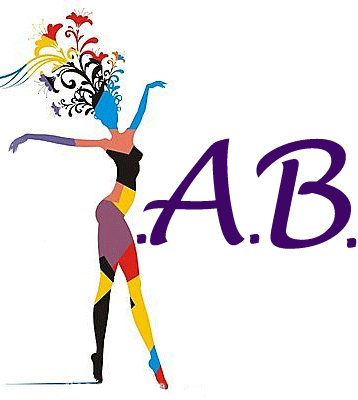 Attach a current resume and a letter of interest (including why you would like to be a member of YAB, what Young, Ambitious and Beautiful means to you, what you plan to contribute to YAB and a potential future event) return to 3YAB2012@gmail.com or fax to (866)717-2439.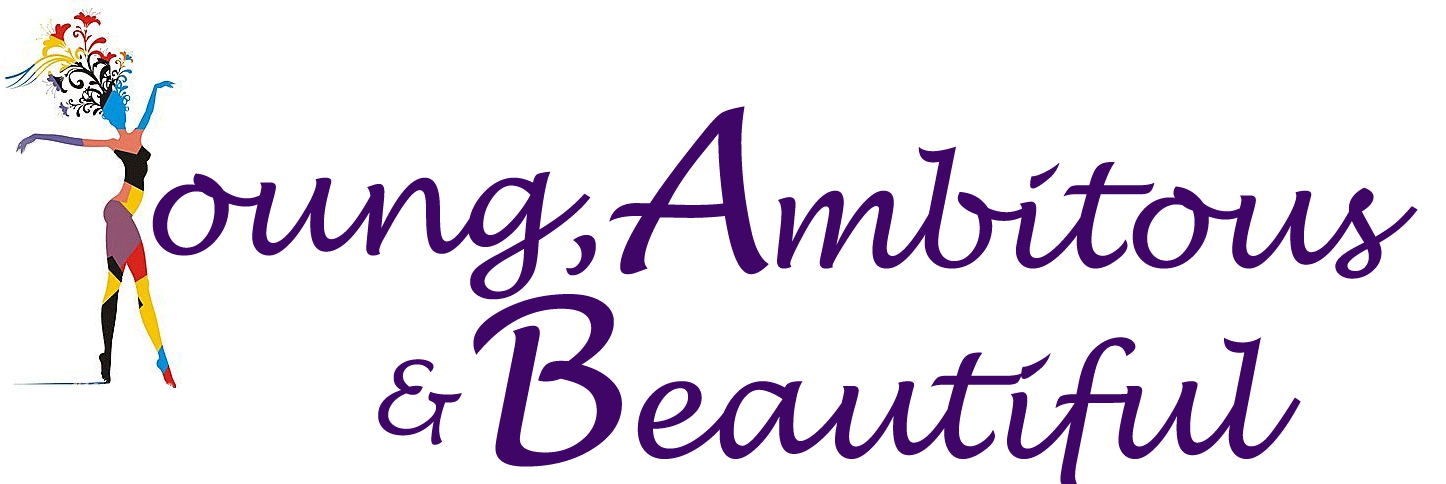 Personal Information:Personal Information:Personal Information:Personal Information:Personal Information:Personal Information:Name:Name:Name:Name:Name:Name:DOB (mm/dd/yy): DOB (mm/dd/yy): Email Address: Email Address: Email Address: Email Address: Mailing Address:Mailing Address:Mailing Address:Mailing Address:Mailing Address:Mailing Address:City:State:State:Zip:Zip:Hometown (if different):Personal Website: Personal Website: Personal Website: Personal Website: Personal Website: Personal Website: Blog:Blog:Blog:Blog:Blog:Blog:Facebook: www.Facebook.com/ Facebook: www.Facebook.com/ Facebook: www.Facebook.com/ Facebook: www.Facebook.com/ Twitter: www.Twitter.com/Twitter: www.Twitter.com/LinkedIn: LinkedIn: LinkedIn: LinkedIn: LinkedIn: LinkedIn: Educational Background:Educational Background:High school: City/State:College: City/StateProgram of Study:Program of Study:Graduation Date/Expected Graduation Date:Degree (BA, MS, PhD, etc.) College: City/Sate:Program of Study:Program of Study:Graduate Date/Expected Graduation Date: Degree (BA, MS, PhD, etc.)currently/Future Plans:currently/Future Plans:Entrepreneur: Link to business website (if applicable):Full-time position: Full-time position: Other:Other:Nominate a friend:Nominate a friend:Name: Email:Name: Email: